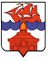 РОССИЙСКАЯ ФЕДЕРАЦИЯКРАСНОЯРСКИЙ КРАЙТАЙМЫРСКИЙ ДОЛГАНО-НЕНЕЦКИЙ МУНИЦИПАЛЬНЫЙ РАЙОНАДМИНИСТРАЦИЯ СЕЛЬСКОГО ПОСЕЛЕНИЯ ХАТАНГАПОСТАНОВЛЕНИЕ 03.05.2023 г.                                                                                              № 073 – П О внесении изменений в постановление Администрации сельского поселения Хатанга от 24.04.2023  № 067-П «О подготовке и проведении мероприятий, посвященных празднованию 78-й годовщины Победы советского народа в Великой Отечественной войне 1941-1945 годов» В соответствии с методическими рекомендациями и решением организационного комитета по подготовке и проведению праздничных мероприятий, посвященных празднованию 78-й годовщины Победы советского народа в Великой Отечественной войне 1941 – 1945 годов, от 02.05.2023 года, ПОСТАНОВЛЯЮ:Внести следующие изменения в постановление Администрации сельского поселения Хатанга от 24.04.2023  № 067-П «О подготовке и проведении мероприятий, посвященных празднованию 78-й годовщины Победы советского народа в Великой Отечественной войне 1941-1945 годов» (далее  - постановление): 1.1. Изложить   в новой редакции приложение  № 2 к постановлению  «План по подготовке и проведению праздничных мероприятий, посвященных празднованию 78-й годовщины Победы советского народа в Великой Отечественной войне, согласно приложению к настоящему постановлению. 1.2.	Изложить в новой редакции в приложении № 3 постановления «Программа праздничных мероприятий, посвященных празднованию 78-й годовщины Победы в Великой Отечественной войне»:     - графу 2 строка 20 «Акция #МЫВМЕСТЕ». Движение представителей трудовых коллективов по ул. Советская к месту проведения митинга. Коллективное исполнение песен  «Катюша», «Смуглянка», «Первым делом самолеты»;     - графу 2 строка 23 «Автопробег «Бессмертный автополк».Заместителю Главы сельского поселения Хатанга по социальным вопросам, культуре и спорту Зоткиной Т.В. информировать руководителей предприятий, организаций, находящихся на территории сельского поселения Хатанга об изменении в программе праздничных мероприятий.  Опубликовать постановление в Информационном бюллетене Хатангского сельского Совета депутатов и Администрации сельского поселения Хатанга и на официальном сайте органов местного самоуправления сельского поселения Хатанга www.hatanga24.ruКонтроль за исполнением настоящего постановления возложить на заместителя Главы сельского поселения Хатанга по социальным вопросам, культуре и спорту Зоткину Т.В. Постановление вступает в силу с момента подписания.Глава сельского поселения Хатанга                                                 А.С. Доронин                      Приложение   к постановлению Администрации сельского поселения Хатангаот 03.05.2023 г. № 073-ППлан по подготовке и проведению праздничных мероприятий, посвященных празднованию 78-й годовщины Победы советского народа в Великой Отечественной войне№НаименованиеСрок исполненияИсполнитель/ организаторИнформирование руководителей предприятий, организаций, индивидуальных предпринимателей о подготовке и участии трудовых коллективов в праздничных мероприятиях, оформлении праздничной атрибутикой прилегающих территорийдо 21 апреля 2023Отдел культуры молодежной политики и спорта администрации сельского поселения Хатанга (Платонов Ф.Ю.)Акция «Обелиск». Очистка территории и благоустройство памятных мест, посвященных Великой отечественной войне в населенных пунктах с. Хатанга, п. Кресты, п. Новая, п. Хета, п. Катырык. 5-6 мая2023Отряд волонтеров Победы,отряды Юнармии, Территориальные отделы Администрации сельского поселения ХатангаУборка территорий – коллективные субботники трудовых коллективов, обучающихся, волонтеров, жителей многоквартирных домов, жителей поселков2 – 5 мая2023Отдел ЖКХ, благоустройства и градостроительства Администрации сельского поселения Хатанга (Храмова А.Н.)Организация участия во Всероссийской акции «Георгиевская ленточка»28.04.2023-09.05.2023Отдел культуры, молодежной политики и спорта администрации сельского поселения ХатангаОрганизация участия в акции «Бессмертный автополк» - автопробег (информирование, оформление, сопровождение и ограничение движения)   21.04.2023-08.05.2023Отдел культуры, молодежной политики и спорта администрации сельского поселения ХатангаУчастие во Всероссийской акции «Окна Победы»02.05.2023 – 10.05.2023Образовательные учреждения, учреждения культуры, организации, предприятия торговые точки, гражданеУстановка флагов по ул. Советская и у стелы «Павшим в боях за Родину 1941-1945» в с. Хатанга08 мая 2023Общество с ограниченной ответственностью «Энергия»(Кузьмин С.А.)Установка надувной конструкции «9 мая»08 мая 2023Общество с ограниченной ответственностью «Энергия»(Кузьмин С.А.)Организационные мероприятия по подготовке празднования 78-летия Победы в поселках сельского поселения Хатангадо 08 мая 2023Территориальные отделы поселков Администрации сельского поселения ХатангаТематическое оформление с использованием официальной символики объектов розничной торговли и услуг, организаций и предприятий (флажки, растяжки, ленты и т.п.) в предпраздничный и праздничный период Дня Победыдо 05 мая 2023Индивидуальные предприниматели,руководители организаций и предприятийИзготовление, приобретение цветов и венков, праздничной атрибутики для участия в митингедо 07 мая 2023Руководители организаций и предприятийПодготовка сценария митинга в с. Хатангадо 26 апреля 2023Муниципальное бюджетное учреждение культуры «Хатангский культурно-досуговый комплекс» (Лаптукова И.А.)Обеспечение звуковым оформлением митинга 09 мая 2023Центр народного творчества МБУК «Хатангский культурно-досуговый комплекс» (Федосеева М.Е.)Праздничное оформление места проведения митинга08 мая 2023Отдел культуры, молодежной политики и спорта администрации сельского поселения Хатанга при участии волонтеровСценарные планы праздничных концертов ко Дню Победы в Домах культуры до 26 апреля 2023Муниципальное бюджетное учреждение культуры «Хатангский культурно-досуговый комплекс» (Лаптукова И.А.)Праздничное оформление Домов культуры к проведению мероприятий до 07 мая 2023Муниципальное бюджетное учреждение культуры «Хатангский культурно-досуговый комплекс»(Лаптукова И.А.)Методическое сопровождение сельских домов культуры в организации и проведении праздничных мероприятий в поселкахдо 05 мая 2023 Муниципальное бюджетное учреждение культуры «Хатангский культурно-досуговый комплекс»(Лаптукова И.А.)Организационные мероприятия по подготовке празднования 78-летия Победы в поселках сельского поселения Хатанга до 01 мая 2023Территориальные отделы поселков Администрации сельского поселения Хатанга Размещение анонсов, объявлений и информации о торжественных мероприятиях на сайтах организаций, органов местного самоуправления03 - 10 мая 2023Мосылева С.П.,Лаптукова И.А.,Кальчук В.К.,Попкова Н.Г. Музыкальная подборка тематических песен для уличной трансляции 9 мая. Запись 3-х песен для коллективного исполнениядо 05 мая 2023Муниципальное бюджетное учреждение культуры «Хатангский культурно-досуговый комплекс»(Лаптукова И.А.)Сверка списков лиц из числа детей войны, почетных граждан Таймыра и Хатангского района До 25. 04Отдел культуры молодежной политики и спорта администрации сельского поселения Хатанга (Платонов Ф.Ю.)Подготовка персонального поздравления Главы сельского поселения Хатанга с Днем Победы лиц из числа детей войны, почетных граждан, руководителей и коллективов,  приглашений на официальные мероприятия. Направление поздравлений в поселкидо 06 маяОтдел делопроизводства и кадрового обеспечения Администрации сельского поселения Хатанга (Мосылева С.П.)Подготовка поздравления Главы сельского поселения Хатанга с Днем Победы для размещения на сайте ОМСУ, электронной рассылки предприятиям, организациям, территориальным отделам поселков. 4-5 мая 2023Отдел делопроизводства и кадрового обеспечения Администрации сельского поселения Хатанга (Мосылева С.П.)Вручение в с. Хатанга и в поселках лицам из числа детей войны, почетным гражданам поздравлений с Днем Победы и приглашений на официальные мероприятиядо 06 мая 2023 Отдел культуры молодежной политики и спорта администрации сельского поселения Хатанга (Платонов Ф.Ю.), Территориальные отделы Администрации сельского поселения Хатанга  Организация «Вахты памяти» у памятных мест, посвященных Великой Отечественной войне (места проведения митинга)09 мая 2023Образовательные учреждения сельского поселения Хатанга (Попкова Н.Г.) во взаимодействии с Пограничным постом в с. Хатанга Мониторинг участников митинга, их информирование о порядке проведения митингадо 25 апреля  2023Отдел культуры, молодежной политики и спорта администрации сельского поселения Хатанга (Платонов Ф.Ю.)Организация акции «Георгиевская ленточка» среди участников митинга09 мая 2023Администрация сельского поселения Хатанга (Платонов Ф.Ю.)Обеспечение общественного порядка при проведении мероприятий  09 мая Отдел полиции(Благодаров К.А.)Ограничение движения транспорта 09 мая с 10.00-12.00Отдел полиции(Благодаров К.А.) Сопровождение автопробега «Бессмертный автополк»09 мая 11.45 – 12.20Отдел полиции(Благодаров К.А.)Медицинское сопровождение мероприятий 09 мая 2023 КГБУЗ «Таймырская районная больница № 1»(Чумляков С.В.)